Главный блок инфракрасной конференц-системы DK-82M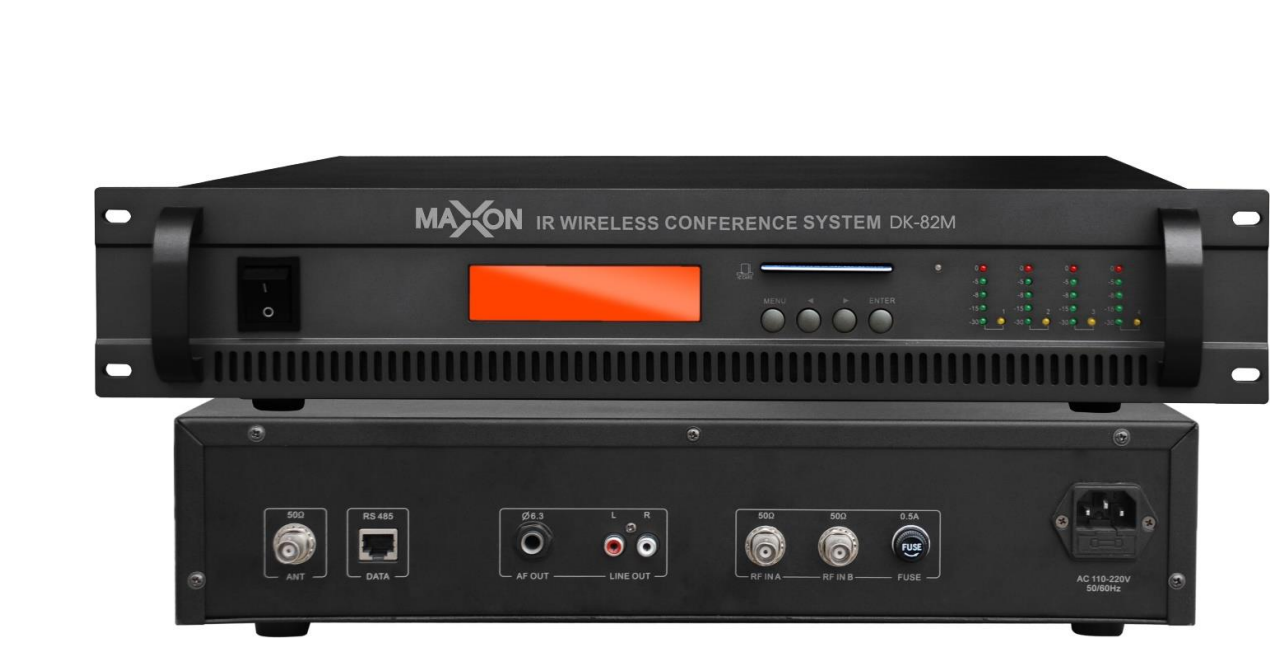 Характеристики основного блока инфракрасной конференцсистемы:1. Режим поддержки: ограничение (1/2/3), FIFO (1/2/3), только председатель. 2. Поддержка автоматического отслеживания видеокамеры с видеопроцессором. 3. Информация о системе ЖК-дисплея с точечной матрицей 160x32 4. Интерфейс двух группового аудиовыхода для поддержки внешней аудиосистемы 5. Установка: 19-дюймовый шкаф 6. Разработан в соответствии со стандартами UL и CE 7. Если основной блок отключит питание, микрофон отключит питание в течение 60 секунд.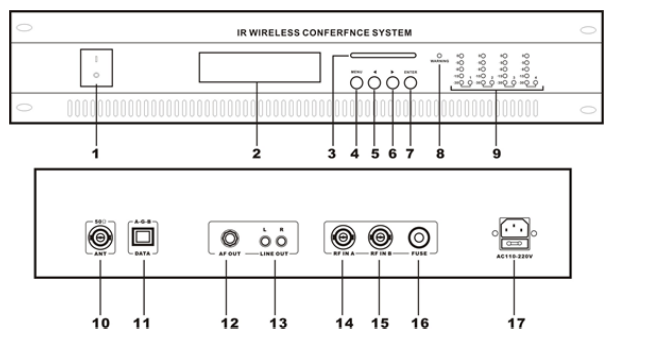 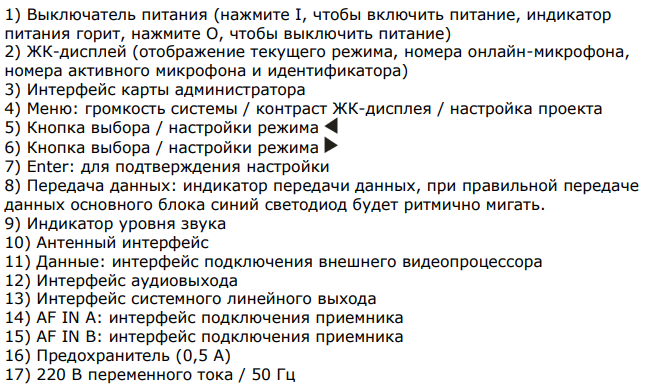 ПредметыПараметрыАудио каналМетод передачиБеспроводной ИКАудио каналАудиоканалы4Аудио каналДиапазон несущей частоты6MHz-8MHzАудио каналМетод модуляцииFMАудио каналЧувствительность по приему-85dBMАудио каналВыходной уровень-10dBАудио каналРабочее расстояние ИК＞10MАудио каналЧастотный диапазон100Hz-10KHzАудио каналСоотношение сигнал / шум100Hz-10KHzАудио каналT.H.D.＜0.5%Канал управления даннымиМетод передачиБеспроводнойКанал управления даннымиКанал данных14Канал управления даннымиДиапазон частот901MHz-927MHzКанал управления даннымиМетод модуляцииFSKКанал управления даннымиЧувствительность приема-80dBMКанал управления даннымиРасход по передаче10dBMКанал управления даннымиСкорость передачи100KBPSКанал управления даннымиДиапазон покрытия сигналаРадиус 100MСистемаНапряжение питанияAC200V/50HzСистемаПотребляемая мощность10WСистемаТемпературный режим0-40 градусовСистемаРазмеры484×377×85mmСистемаВес6.81кг